REQUESTS FOR THE HOLY QURAN, INCLUDING OTHER ISLAMIC RESOURCESFrom the Archive of Dr Umar AzamVOL. 43COMPILED BY DR UMAR AZAMMANCHESTER, UKJULY 2012request for free software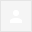 Aslaam o alaikumPlease send me a free software copy of Quran in Arabic. My email address is:ihtoor@gmail.comThanks.....................................................................................................................request for online Quran and duasKindly send me subject material ASAP.JazakAllahMuhammad Imran Ghaffar.....................................................................................................................Re:FREE Copies of Holy QuranAsalam Aleikum,l will appreciate if l get copies of the below books for upgrading my Islamic knowledge my email address is aminangotho@yahoo.com         The Entire Holy Quran [Arabic]         The Entire Holy Quran [English]         The Power of Durood Sharif         Aab-E-Kausar book of Durood Duas         Hajj E-Book         Duas E-BookTo request these resources FREE from me by email, please request to:……………………………………………………………………………………………….Re: Requestpls send me with regards……………………………………………………………………………………………………holy quran (urdu) copydear sir kindly send me copy of holy quran (urdu) copy via email.Allah ap ko is ki jaza dy (Ameen). atksmlink@live.com, ilyasshafiq@gmail.com,…………………………………………………………………………………………………..RE: [SPAM] REQUEST FREE SOFT COPY OF THE HOLY QURANAssalama Alaikum,Please send me entire Holy Quran and other, valuable  Islamic resources completely by email .  As per your concise list:1.    The Entire Holy Quran [Arabic]2.   The Entire Holy Quran [Urdu]3.   The Entire Holy Quran [English]4.   The Power of Durood Sharif5.   Aab-E-Kausar book of Durood Duas6.   Hajj E-Book7.   Duas E-BookAllah HafizSajid…………………………………………………………………………………………………Re: REQUEST FREE SOFT COPY OF THE HOLY QURANDear Doctor SahibPlease send Holy Quran in urduwasmab@gmail.comthankswasee………………………………………………………………………………………………..REquired Quran in URduPlease send me the soft copy of Arabic, urdu and English . thanks.……………………………………………………………………………………………..Please send me soft Copy Of QuranPlease send me a soft copy of Quran in Urdu and Arabic.
Thanks………………………………………………………………………………………………Request for Soft Copy of Quran MajeedPlease send me the soft copy of Quran Majeed and oblige.Regards,Abdul Aleem……………………………………………………………………………………………………quranI WANT FREE COPY OF ENTIRE QURAN…………………………………………………………………………………………………….salamsAssalam-u-Alaikum. i need all these holy scriptures in english, urdu, arabic, as well as the power of darood, duas, etc,everything. please mail me at my email address. thanks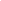 ……………………………………………………………………………………………..from: azfar malik azfarmalik007@hotmail.comto: softcopyofquran@gmail.com (Yes, this is you.) Learn more
date: Fri, Dec 9, 2011 at 6:42 PMsubject: REQUEST FREE SOFT COPY OF THE HOLY QURANmailed-by: hotmail.com: Important mainly because it was sent directly to you. REQUEST FREE SOFT COPY OF THE HOLY QURANSir,
 Thank you Dr.Umer Elahi Azam and please delivered me all that things.... ……………………………………………………………………………………………………(no subject)…………………………………………………………………………………………………….Soft copy of Holy QuranDear Dr.Umar,

Please mail me the soft copy of Holy Quran to my email address,
alimash@gmail.com.

Thanks

Mohamed Ali.……………………………………………………………………………………………………RE: REQUEST FREE SOFT COPY OF THE HOLY QURANDear Dr. Umar,Kindly send the free copy to my email id:  usman.mm10@gmail.comJazak AllahUsman Muhammad.………………………………………………………………………………………………….Please supply1. The Entire Holy Quran [Arabic]

2. The Entire Holy Quran [Urdu]

3. The Entire Holy Quran [English]

4. The Power of Durood Sharif

5. Aab-E-Kausar book of Durood Duas

6. Hajj E-Book

7. Duas E-Book.....................................................................................................................Request for a complete QuranSalam sir. Pls I love to have a copy of only Quran. Tank u!
Sent from my BlackBerry wireless device from MTN…………………………………………………………………………………………………Urdu Translation of the Holy QuranRespected Sir,AOAPlease send me Soft Copy of the Holy Quran (In Full) in Urdu Language through Email.Best RegardsWaiting for your prompt/positive reply.………………………………………………………………………………………………..PL SEND ME QURAN N OTHER THINGS FREE ONLINE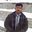 muhammad ali islamabad…………………………………………………………………………………………………soft copies of holy QuranDear Dr sb,It was pleasure to visit your site. Pl send me soft copy of Quran with Urdu and English translation. Also pl send me self learning material for Quran Qirat (for my children) to learn Quran.Thanks and may God bless you!…………………………………………………………………………………………………RequestPlease send me the following , Thanks.1.    The Entire Holy Quran [Arabic]2.   The Entire Holy Quran [Urdu]3.   The Entire Holy Quran [English]4.   The Power of Durood Sharif5.   Aab-E-Kausar book of Durood Duas6.   Hajj E-Book7.   Duas E-Book............................................................................................................................Request Free Soft Copy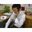 Doctor Shb Please sent me copy of your Quran and other Stuff.Regards,Muhammad GhufranCell # 0333-2249194..........................................................................................................................from: Hira hira@limton.com.pkto: softcopyofquran@gmail.com (Yes, this is you.) Learn more
date: Mon, Dec 12, 2011 at 5:07 AMsubject: REQUEST FREE SOFT COPY OF THE HOLY QURAN: Important mainly because it was sent directly to you. REQUEST FREE SOFT COPY OF THE HOLY QURANAssalamu Alaikum Wa Rahmatullahi Wa Barakathu I want  Duas E-BookRegards,Hira…………………………………………………………………………………………….soft copy of Quran e HakimDear sir,

I'll appreciate if you could send me the soft copy of Quran E Pak.
thanking you in anticipation.……………………………………………………………………………………………………Email copy of Quran,Hi,Please email me your free copy of Quran.Thanks & Regards,
Ali …………………………………………………………………………………………………………………………………………………………………………………………………………from: Ihsan ul Haq Toor ihtoor@gmail.comto: softcopyofquran@gmail.com (Yes, this is you.) Learn more
date: Fri, Dec 9, 2011 at 12:33 AMsubject: request for free softwaremailed-by: gmail.comsigned-by: gmail.comE-MARKETING REQUESTSx12/9/11from: Muhammad Imran imranghaffar@hotmail.comto: softcopyofquran@gmail.com (Yes, this is you.) Learn more
date: Fri, Dec 9, 2011 at 2:29 AMsubject: request for online Quran and duasmailed-by: hotmail.comE-MARKETING REQUESTSx12/9/11from: Amina Ngotho aminangotho@nbihosp.orgto: "softcopyofquran@gmail.com" <softcopyofquran@gmail.com>
date: Fri, Dec 9, 2011 at 5:57 AMsubject: Re:FREE Copies of Holy QuranE-MARKETING REQUESTSx12/9/11from: imran khan mikhanmkd@hotmail.comto: softcopyofquran@gmail.com (Yes, this is you.) Learn more
date: Fri, Dec 9, 2011 at 6:09 AMsubject: Re: Requestmailed-by: hotmail.comE-MARKETING REQUESTSx12/9/11from: khurram shehzad ksmlink@live.comto: softcopyofquran@gmail.com (Yes, this is you.) Learn more
date: Fri, Dec 9, 2011 at 7:57 AMsubject: holy quran (urdu) copymailed-by: live.comE-MARKETING REQUESTSx12/9/11from: SAJID ILYAS SHAIKH sajidsaqlain@hotmail.comto: softcopyofquran@gmail.com (Yes, this is you.) Learn more
date: Fri, Dec 9, 2011 at 9:27 AMsubject: RE: [SPAM] REQUEST FREE SOFT COPY OF THE HOLY QURANmailed-by: hotmail.comE-MARKETING REQUESTSx12/9/11from: wasmab@37.comreply-to: wasmab@37.com
to: softcopyofquran@gmail.com (Yes, this is you.) Learn more
cc: wasmab@yahoo.com
date: Fri, Dec 9, 2011 at 9:53 AMsubject: Re: REQUEST FREE SOFT COPY OF THE HOLY QURANE-MARKETING REQUESTSx12/9/11from: Muhammad Ali mostwantedali@hotmail.comto: softcopyofquran@gmail.com (Yes, this is you.) Learn more
date: Fri, Dec 9, 2011 at 10:23 AMsubject: REquired Quran in URdumailed-by: hotmail.comE-MARKETING REQUESTSx12/9/11  
 
       
 
      ALi BuRiRofrom: Salman ali jamilahina@hotmail.comto: softcopyofquran@gmail.com (Yes, this is you.) Learn more
date: Fri, Dec 9, 2011 at 11:21 AMsubject: Please send me soft Copy Of Quranmailed-by: hotmail.comE-MARKETING REQUESTSx12/9/11from: AA aa@compsi.comto: softcopyofquran@gmail.com (Yes, this is you.) Learn more
date: Sat, Dec 10, 2011 at 1:58 AMsubject: Request for Soft Copy of Quran Majeedmailed-by: gmail.comsigned-by: gmail.comE-MARKETING REQUESTSx12/10/11from: Maliksak Muhammad Arshad hameed3star@yahoo.comto: softcopyofquran@gmail.com (Yes, this is you.) Learn more
date: Fri, Dec 9, 2011 at 3:38 PMsubject: quranmailed-by: yahoo.comsigned-by: yahoo.comE-MARKETING REQUESTSx12/9/11from: HASAN TARIQ dieselman2000@hotmail.comto: softcopyofquran@gmail.com (Yes, this is you.) Learn more
date: Fri, Dec 9, 2011 at 6:38 PMsubject: salamsmailed-by: hotmail.comE-MARKETING REQUESTSx12/9/11E-MARKETING REQUESTSx12/9/11from: nasir ali puma4454@yahoo.comto: softcopyofquran@gmail.com (Yes, this is you.) Learn more
date: Sat, Dec 10, 2011 at 8:18 AMmailed-by: yahoo.comsigned-by: yahoo.comE-MARKETING REQUESTSx12/10/11ples send me all  from 1 to 7  and very thanks to u and god pls ufrom: Alimash alimash@gmail.comto: softcopyofquran@gmail.com (Yes, this is you.) Learn more
date: Sat, Dec 10, 2011 at 10:21 AMsubject: Soft copy of Holy Quranmailed-by: gmail.comsigned-by: gmail.comE-MARKETING REQUESTSx12/10/11from: Usman M. usman.mm10@gmail.comto: softcopyofquran@gmail.com (Yes, this is you.) Learn more
date: Sat, Dec 10, 2011 at 12:42 PMsubject: RE: REQUEST FREE SOFT COPY OF THE HOLY QURANmailed-by: gmail.comsigned-by: gmail.comE-MARKETING REQUESTSx12/10/11from: Muhammad Ashraf Abubakar ashrafrathod@gmail.comto: softcopyofquran@gmail.com (Yes, this is you.) Learn more
date: Sat, Dec 10, 2011 at 3:09 PMsubject: Please supplymailed-by: gmail.comsigned-by: gmail.comE-MARKETING REQUESTSx12/10/11from: Zainab Abubakar zabubakar33@yahoo.comreply-to: zabubakar33@yahoo.com
to: softcopyofquran@gmail.com (Yes, this is you.) Learn more
date: Sat, Dec 10, 2011 at 8:21 PMsubject: Request for a complete Quranmailed-by: yahoo.comsigned-by: yahoo.comE-MARKETING REQUESTSx12/10/11from: Amir Tanveer amir.tanveer@gmail.comto: softcopyofquran@gmail.com (Yes, this is you.) Learn more
date: Sun, Dec 11, 2011 at 4:03 AMsubject: Urdu Translation of the Holy Quranmailed-by: gmail.comsigned-by: gmail.comE-MARKETING REQUESTSx12/11/11from: mohammad ali ila_1972@yahoo.comreply-to: mohammad ali <ila_1972@yahoo.com>
to: "softcopyofquran@gmail.com" <softcopyofquran@gmail.com>
date: Sun, Dec 11, 2011 at 8:46 AMsubject: PL SEND ME QURAN N OTHER THINGS FREE ONLINEmailed-by: yahoo.comsigned-by: yahoo.comE-MARKETING REQUESTSx12/11/11from: Muhammad Ajmal muhammad.ajmal@gmail.comto: softcopyofquran@gmail.com (Yes, this is you.) Learn more
date: Sun, Dec 11, 2011 at 9:37 AMsubject: soft copies of holy Quranmailed-by: gmail.comsigned-by: gmail.comE-MARKETING REQUESTSx12/11/11from: Abrar K.(gmail) k.abrar@gmail.comto: softcopyofquran@gmail.com (Yes, this is you.) Learn more
date: Sun, Dec 11, 2011 at 9:38 PMsubject: Requestmailed-by: gmail.comsigned-by: gmail.comE-MARKETING REQUESTSx12/11/11from: MUHAMMAD GHUFRAN ghufran22@hotmail.comto: softcopyofquran@gmail.com (Yes, this is you.) Learn more
date: Mon, Dec 12, 2011 at 3:38 AMsubject: Request Free Soft Copymailed-by: hotmail.comE-MARKETING REQUESTSx12/12/11E-MARKETING REQUESTSx12/12/11from: ahmad yasir yasirahmad@hotmail.comto: softcopyofquran@gmail.com (Yes, this is you.) Learn more
date: Mon, Dec 12, 2011 at 5:13 AMsubject: soft copy of Quran e Hakimmailed-by: hotmail.comE-MARKETING REQUESTSx12/12/11from: Ali R Memon ali.memon@alinacombine.comto: softcopyofquran@gmail.com (Yes, this is you.) Learn more
date: Mon, Dec 12, 2011 at 5:14 AMsubject: Email copy of Quran,E-MARKETING REQUESTSx12/12/11